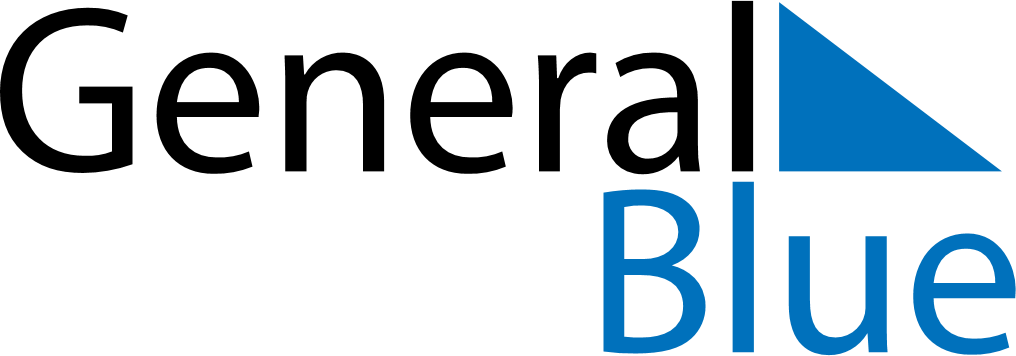 May 2018May 2018May 2018May 2018AndorraAndorraAndorraMondayTuesdayWednesdayThursdayFridaySaturdaySaturdaySunday1234556Labour Day78910111212131415161718191920Pentecost2122232425262627Whit Monday28293031